Western Australia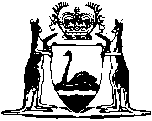 Western Australian Mint Act 1970		This Act was repealed by the Gold Banking Corporation Act 1987 s. 78 (No. 99 of 1987) as at 30 Jun 1988.		There are no Word versions of this Act, only PDFs in the Reprinted Acts database are available.